Žádost o příspěvek z Nadačního fondu „Chodov pomáhá“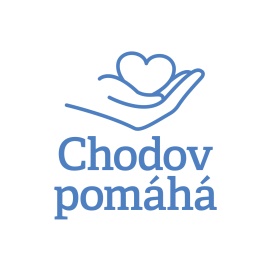 Nadační fond Chodov pomáháSe sídlem: Komenského 1077, 357 35 IČ: 176 43 686Zápis v Nadačním rejstříku vedeném Krajským soudem v Plzni, spisová značka N 382 (dále jen „Nadační fond“).V ………………………….. dne ………………………………..…………………………………………………………………………(podpis žadatele)Souhlas se zpracováním osobních údajůJá, ______________________, datum ____________, bytem ___________________, jako žadatel* /Já, ______________________, datum narození ____________, bytem ___________________, jako zákonný zástupce ______________________, datum narození ____________, bytem ___________________, v jehož prospěch žádám či v jehož prospěch jsem požádal/a* * vyplňte podle toho, zda žádáte (či jste v minulosti) žádal/a o poskytnutí nadačního příspěvku sám/ sama nebo jako zákonný zástupce dítěte.o poskytnutí nadačního příspěvku od Chodov pomáhá, IČ: 176 43 686, se sídlem Komenského 1077, 357 35 Chodov, zapsaného v Nadačním rejstříku vedeném Krajským soudem v Plzni, spisová značka N 382, tímto v souladu s nařízením EP a Rady (EU) 2016/679, obecné nařízení o ochraně osobních údajů (GDPR), jakož i v souladu s § 43 zákona č. 110/2019 Sb., o zpracování osobních údajů, v platném znění (Zákon) uděluji Nadačnímu fondu souhlas se zpracováním všech osobních údajů uvedených v žádosti o poskytnutí nadačního příspěvku a v přiložených dokumentech, případně poskytnutých Nadačnímu fondu jiným způsobem v souvislosti se žádostí o poskytnutí nadačního příspěvku, a to i s ohledem na skutečnost a s vědomím toho, že poskytované osobní údaje mohou obsahovat i zvláštní kategorie osobních údajů ve smyslu článku 9 GDPR. V souladu s výše uvedeným souhlasím s tím, aby Nadační fond zpracovával následující osobní údaje:Identifikační údaje:jméno, příjmení, datum narození nebo rodné číslo, Kontaktní údaje:adresa trvalého nebo jiného pobytu, kontaktní adresa, telefonní číslo, e-mailová adresa a jiné obdobné kontaktní informaceDalší údaje obdržené v souvislosti s žádostí o příspěvek Nadačního fondu či v souvislosti s poskytnutím příspěvku:údaje o pohlaví, rodinném stavu, počtu dětí, údaje o rodinných příslušnících nebo členech domácnosti, dosaženém vzdělání,údaje o výši příjmů, výši a druhu pobíraných sociálních a jiných dávek, výši pobíraných nadačních příspěvků a jiné údaje o finanční a sociální situaci,ostatní osobní údaje (např. údaj o bankovním účtu, údaje o referenční osobě dávající doporučení, apod.).Výše uvedené osobní údaje mohou být zpracovávány pro následující účely:posouzení a vyřízení žádostí o poskytnutí nadačního příspěvkuvedení evidence žadatelů o poskytnutí nadačního příspěvku;kontrola použití poskytnutého příspěvku;vedení evidence darů a obdarovaných;plnění informační povinnosti ve výroční zprávě Nadačního fondu v podobě uvedení jména a příjmení obdarovaného a výše nadačního příspěvku.Tento souhlas uděluji k níže uvedeným účelům po dobu, po kterou trvá dle platné právní úpravy povinnost uchovávat dokumentaci Nadačního fondu po jeho zániku.Zároveň souhlasím, aby osobní údaje potřebné k dosažení účelu zpracování osobních údajů obsažené v dokumentech byly kopírovány, skenovány anebo jinak zaznamenávány v informačním systému vedeném Nadačním fondem a k propagačním účelům (např. webové stránky atp).Jakožto poskytovatel osobních údajů prohlašuji, že poskytnuté osobní údaje jsou pravdivé a v případě jakékoliv změny poskytnutých údajů tuto změnu Nadačnímu fondu neodkladně oznámím.Tento souhlas se zpracováním údajů je dobrovolný a jsem oprávněn/a jej kdykoliv odvolat, aniž je tím dotčena zákonnost zpracování založená na souhlasu uděleném před jeho odvoláním.Zvláštní souhlas se zveřejněním osobních údajů pro účely propagace Nadačního fonduNad rámec výše uvedeného souhlasu souhlasím* / nesouhlasím* se zveřejněním vybraných výše uvedených osobních údajů (v rozsahu dle uvážení Nadačního fondu), včetně osobních údajů spadajících do zvláštní kategorie osobních údajů ve smyslu článku 9  GDPR (tj. včetně osobních a případných jiných citlivých údajů) pro účely propagace činnosti Nadačního fondu na internetových stránkách Nadačního fondu či jiným způsobem a pro účely uvedení těchto informací ve výroční zprávě Nadačního fondu. Neposkytnutí tohoto souhlasu nemá vliv na posouzení žádosti o poskytnutí nadačního příspěvku. Jsem si vědom/a toho, že i bez udělení tohoto zvláštního souhlasu mohou být ve výroční zprávě Nadačního fondu uvedeny jméno a příjmení obdarovaného a výše darované částky (příspěvku z Nadačního fondu). Tento souhlas se zpracováním údajů je dobrovolný a jsem oprávněn/a jej kdykoliv odvolat, aniž je tím dotčena zákonnost zpracování založená na souhlasu uděleném před jeho odvoláním.* nehodící se škrtněteJméno žadateleTrvalé bydlištěKontaktní telefon E-mailDatum narozeníPrávní zástupce (je-li určen)Kontaktní adresaZáměr žádosti (na co a proč žádáme)Pro koho je pomoc určenaPožadovaná částka od Nadačního fonduKteré další organizace plánujete oslovit?Žádali jste již v minulosti nadační fond o příspěvek?Jak jste se o nás dozvěděli? Jméno a příjmení žadatele*/zákonného zástupce* / :* nehodící se škrtnětePodpisDatum podpisu